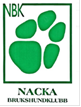 Protokoll Styrelsemöte Datum: 	2018-04-11
Tid:	kl. 18.00
Plats:	KLubbstuganNärvarande: Annette Ståhl, Christina Rudén, Jerker Linnerborg Carin Segerström, Nathalie Isaksson, Ulrika Hallberg Lüning (tom punkten Meddelat förhinder: Lars Magnusson, Carin Segerström, Johanna Tak, Miriam HelledayOrdförande förklarade mötet öppetDagordningen godkändesVal av justerare; Nathalie Föregående mötesprotokoll godkändesInkommen post; Mail från icke-medlem om att betala för att nyttja planerna. Styrelsen svarar att detta är emot klubbens policy. Planerna är till för vår kursverksamhet och för våra medlemmar. Enskilda icke medlemmar är välkomna att träna i mån av plats enstaka tillfällen. Om man vill träna regelbundet vill vi att man är medlem eller stödmedlem i Nacka BK.Fråga från en medlem via VB om att påminna medlemmarna om det datum som gäller för att skicka in motioner. Vi beslutade att lägga ut en länk till SBK:s stadgar på hemsidan.Mark och Stuga: Vi har beställt en offert för att öppna extradörren, rikta fönstren och ev rikta upp hela stugan (Ulrika)Inköp av ny förrådscontainer; Annette pratar med LasseSlingans underlag; Annette kontaktar kommunen (Karl Loch Hansson) om att förbättra slingans underlagPlåtskjulet; Annette kontaktar kommunen (Gunilla Styf) om skjuletInomhushall; Annette kontaktar kommunen (Elin Brandefalk) igen om vårt behov av inomhushallOffert gräsklippning och snöröjning; Lasse inte närvarande så vi bordlade denna frågaSBK 100 år; Vi har medlemsmötet den 30 maj med tipspromenad, fina priser och tårtkalas.NBK 40 år 2018; Ulrika och Ann M koordinerar och frågar sektorerna om vilka som vill sitta med i en fetskommitté.Ekonomi; Ekonomin är fortsatt god. Vi har slutat med kontanthantering. Skrivaren är trasig. Vi beslutade att köpa in en ny skrivare. Vi beslutade också att köpa in en lamineringsmaskin (Ulrika beställer).Övriga frågor; Möte med Nacka Hunddagis. Dagiset önskar bygga ut sitt hus och bygga en rastgård. Vi ser inga för det. Ordföranden tackade alla och avslutade mötetVid protokolletChristina RudénJusterasNathalie Isaksson		Annette Ståhl, ordförande		